Student Health Service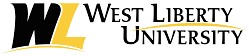 CONFIDENTIAL MANDATORY HEALTH FORMSection I: Health QuestionnaireThis certificate of health must be completed and returned to the college. Failure to submit this form may  result in your being denied treatment at the Health Service, participation in intercollegiate sports, or entry into some academic programs. Please print or type all entries.Name:  	Last	First	MISemester Entering:	Fall	Spring	Summer	Year_ 	Student ID No:  	Status:	Graduate Student	PA ProgramDate of Birth:  	Gender:	Male	Female	Marital Status:	S	MHome Address:Street	City	State	Zip CodePerson to notify in emergency:  	Relationship:  	Address, if different from above:  	Emergency Contact Phone Number:  Work 	Home 	Medical Insurance Company:  	Policy No.:  	Does this insurance cover injuries sustained if student participates in athletics?	Yes	NoEnclose a photocopy of your insurance card, front and back.Section I: Health HistoryAre you allergic to medications?	Yes	No	Describe 	Do you have any other allergies?	Yes	No	Describe 	Do you take any medications regularly?	Yes	No  If yes, please list them.Medical History: Check all that apply to you –past or present.Do you have any significant, on-going health problems or concerns of which you want the WLU Health Service tobe aware? _ Yes _ No If yes, please explain.  	I will be entering the Master of Science in Physician Assistant Studies Program.I give my permission to the West Liberty University Health Service to provide information of this Mandatory Health Form to the program marked above as required by that program (status of health and immunizations). Actual form is confidential and will be kept in the Health Services files only).	Yes	NoWill you be participating in intercollegiate sports?	Yes	No	If yes, what sport(s)?  	 I give my permission to the WLU Health Service to share this Mandatory Health form with the program markedabove so that I may participate.	Yes	NoI give my permission to the West Liberty University Health Service to provide a copy of my immunization record with the Office of Admissions to meet the requirements for my admission to West Liberty University by the State of West Virginia.	Yes	NoSTUDENT SIGNATURE REQUIREDSignature of Student	Date  	Section II: Parent/Guardian Signature – Required if student is less than 18 years of age.Medical consent if under 18 years of ageI authorize the WLU Health Service and the WLU Counseling Center to employ diagnostic procedures and to render any treatment or medical, surgical, psychological, or psychiatric care deemed necessary to the health and well being of my child.In the case of an emergency, I authorize to sign any and all necessary medical forms in my behalf: Dean of Enrollment and Student Services, WLU Health Service Staff, Director of Residence Life, and Residence Life Area Coordinators. It is understood that the above designated officials of West Liberty University are in no way financially responsible or liable for any or all medical care, treatment, or surgery performed.I grant permission for the transfer of my child to an accredited hospital or other care facility if deemed necessary by the medical or mental health provider.I agree to be responsible for any expense in connection with the aforesaid, where my insurance does not provide payment of the same.I grant permission for the hospital or other care facility to provide information concerning my child’s treatment by their facility to the West Liberty University Health Service or the West Liberty University Counseling Center for continuity of care.Signature of Parent or Legal Guardian (if applicable)	DateName  				 Last	First	MISection III: Physical Examination(THIS SECTION TO BE COMPLETED BY YOUR PHYSICIAN, NURSE PRACTITIONER OR PHYSICIAN ASSISTANT)Height  	Weight  	Blood Pressure  	Pulse  	Respiration  	Eyes Glasses: _	Yes		No		Contact Lenses:	Yes	_	No	Color Vision:			Yes		No Visual Acuity: Uncorrected: R.	/20	L.	/20	Corrected: R.		/20	L.		/20Recommendations for physical activity	Unlimited		Limited-explain  	Please list current medications:  	Please note allergies or sensitivities.  	Does the student require a special diet?     _ Yes ___ No	Explain:  	Is this student presently under medical therapy or psychological counseling?  	Explain any physical or emotional conditions, which you consider important.  	Impression and Recommendations  	The student is physically qualified to undergo a graduate-level training program?		Yes		NoHealth Care Provider’s Signature Date  	Print Name	Phone Number  	Address:					_ Street	City	State	ZipHigh Blood PressureHeart DiseaseAsthmaBronchitisHepatitis or jaundiceGall Bladder diseaseHeadachesArthritisHeart MurmurPneumoniaColitisLow back painMitral Valve ProlapseTuberculosisCancerSkin diseasesRheumatic Heart DiseaseIndigestionDiabetesBlood disordersNeed dental premedicationConstipationThyroid DiseaseSexually Transmitted DiseaseChest pain/tightnessHemorrhoidsKidney diseaseAnxiety/ DepressionShortness of BreathUlcersGoutAlcohol/Drug AbuseColor blindnessLoss of joint motionInability to lift or bendLoss of visionNormalAbnormalNotes on AbnormalitiesSkinHearingHeadEar, Nose & ThroatNeck: ThyroidCardio-vascularLungsBreastsAbdomenRectumGenitaliaMenstruationBack & ExtremitiesReflexesSkinJoint Motion